Схема расположения старта, финиша, этапов, зон хранения лыж на дистанциях 4 класса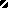 